Технические характеристикиРазмер экрана:  3000/1500мм.Общий вид: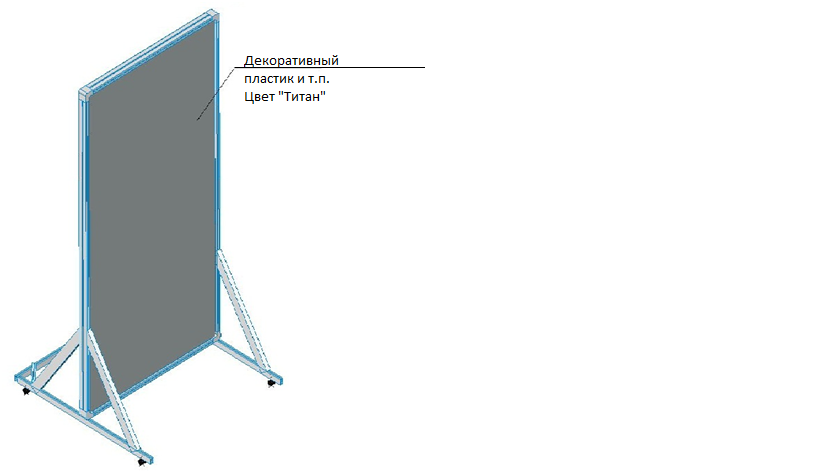 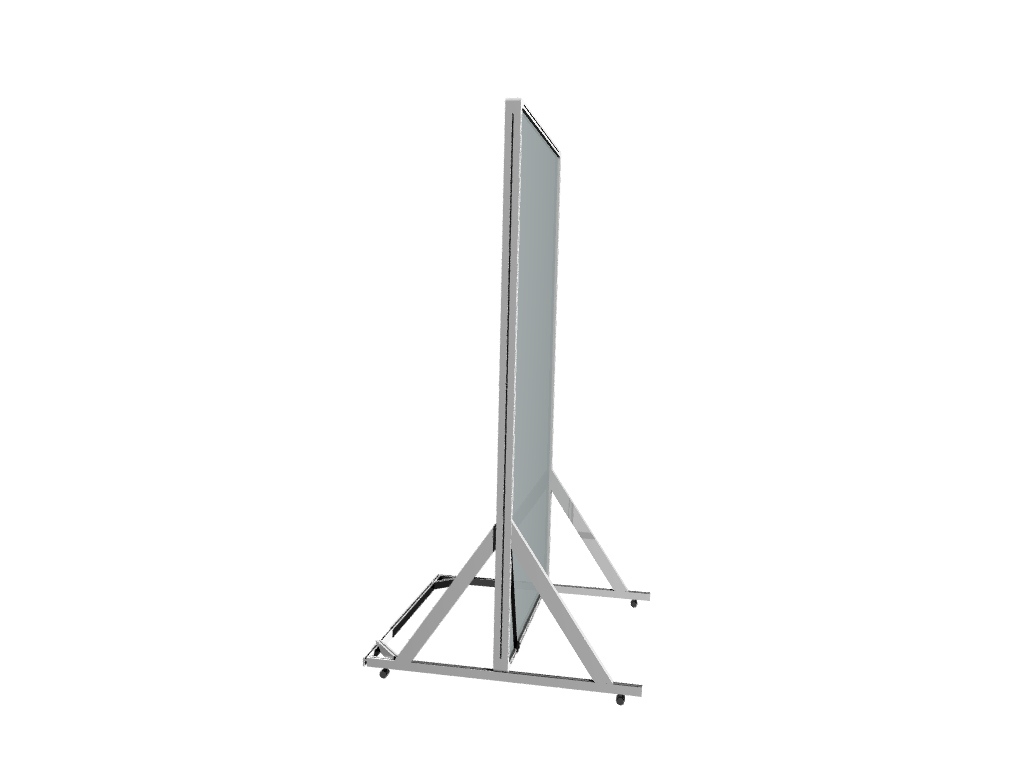 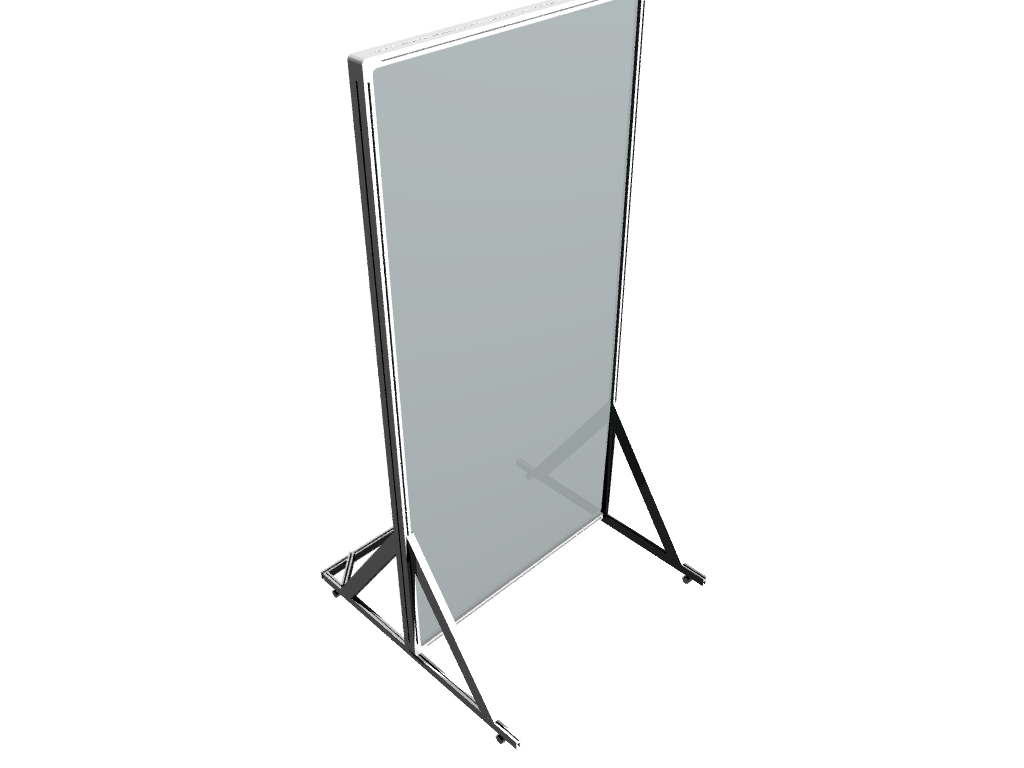 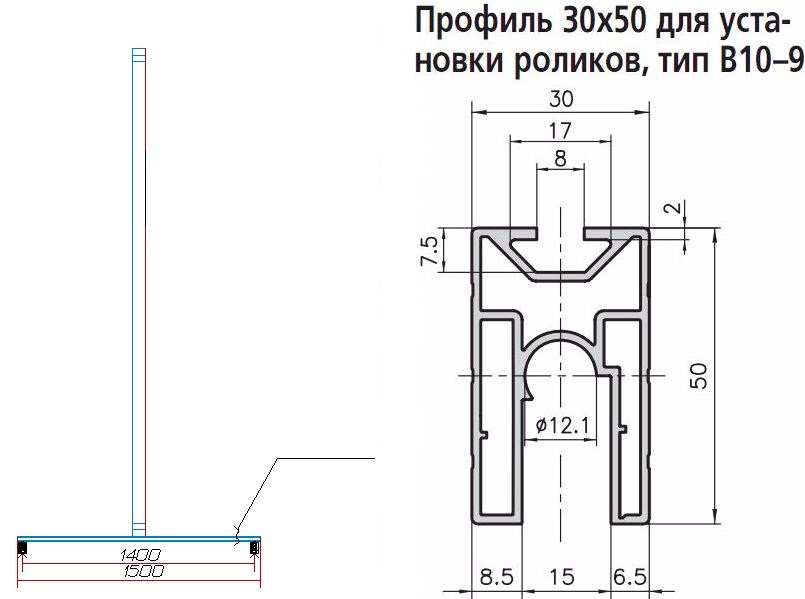 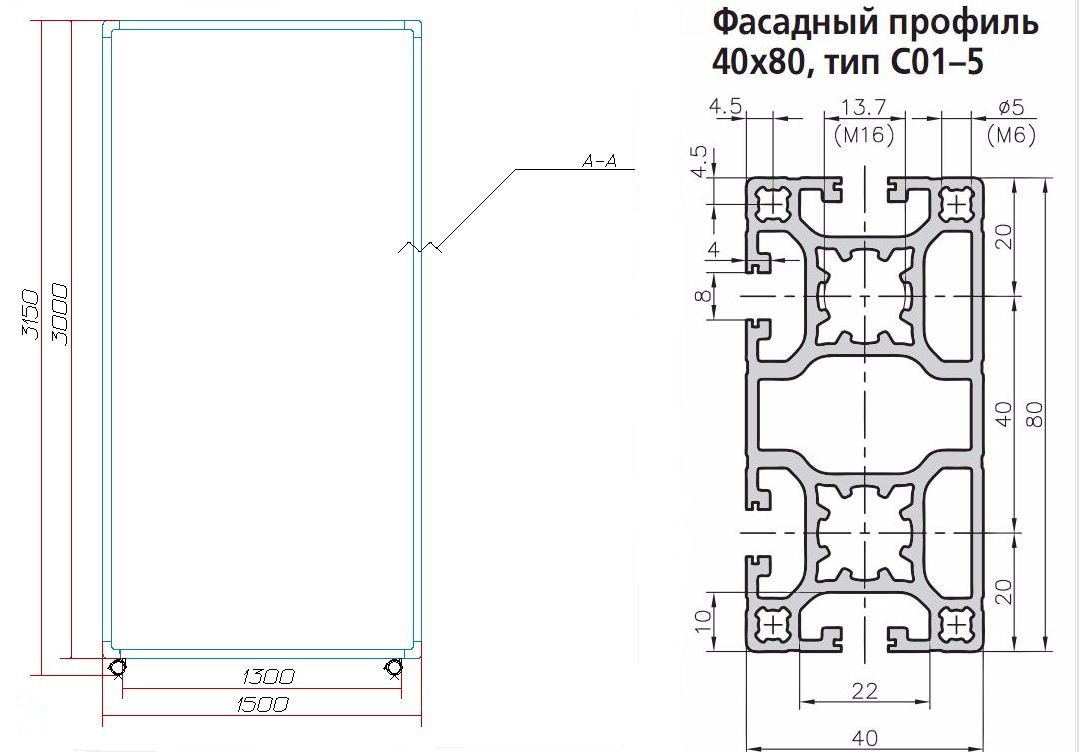 